Lampiran JTingkat Kesukaran Test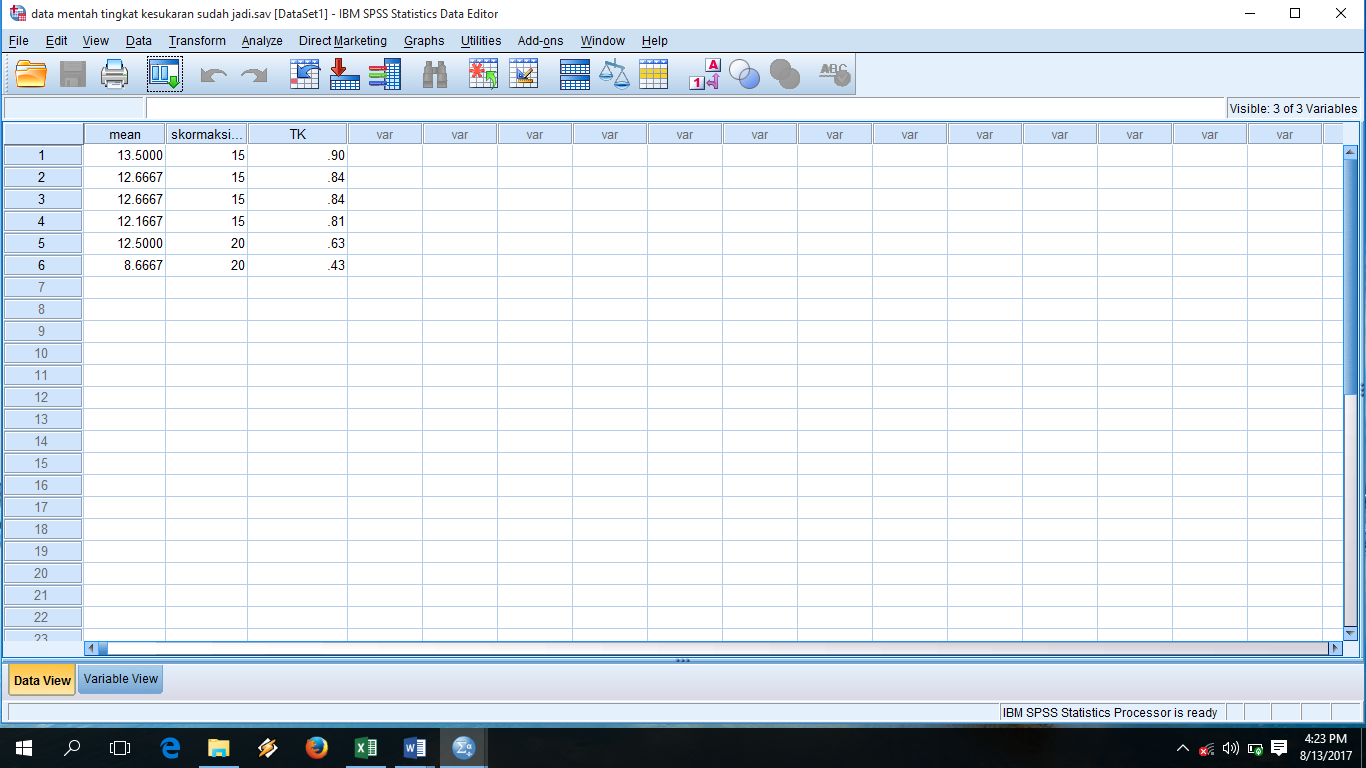 Daya Pembeda TestCorrelationsCorrelationsCorrelationsCorrelationsCorrelationsCorrelationsCorrelationsCorrelationsCorrelationssoal1soal2soal3soal4soal5soal6jumlahsoal1Pearson Correlation1.363*-.026-.011.333.263.573**soal1Sig. (2-tailed).049.892.954.072.160.001soal1N30303030303030soal2Pearson Correlation.363*1.261.095.155-.233.540**soal2Sig. (2-tailed).049.164.618.412.216.002soal2N30303030303030soal3Pearson Correlation-.026.2611.184.155-.098.507**soal3Sig. (2-tailed).892.164.331.412.605.004soal3N30303030303030soal4Pearson Correlation-.011.095.1841-.033.053.463**soal4Sig. (2-tailed).954.618.331.864.782.010soal4N30303030303030soal5Pearson Correlation.333.155.155-.0331.099.631**soal5Sig. (2-tailed).072.412.412.864.604.000soal5N30303030303030soal6Pearson Correlation.263-.233-.098.053.0991.276soal6Sig. (2-tailed).160.216.605.782.604.139soal6N30303030303030jumlahPearson Correlation.573**.540**.507**.463**.631**.2761jumlahSig. (2-tailed).001.002.004.010.000.139jumlahN30303030303030*. Correlation is significant at the 0.05 level (2-tailed).*. Correlation is significant at the 0.05 level (2-tailed).*. Correlation is significant at the 0.05 level (2-tailed).*. Correlation is significant at the 0.05 level (2-tailed).*. Correlation is significant at the 0.05 level (2-tailed).*. Correlation is significant at the 0.05 level (2-tailed).*. Correlation is significant at the 0.05 level (2-tailed).*. Correlation is significant at the 0.05 level (2-tailed).*. Correlation is significant at the 0.05 level (2-tailed).**. Correlation is significant at the 0.01 level (2-tailed).**. Correlation is significant at the 0.01 level (2-tailed).**. Correlation is significant at the 0.01 level (2-tailed).**. Correlation is significant at the 0.01 level (2-tailed).**. Correlation is significant at the 0.01 level (2-tailed).**. Correlation is significant at the 0.01 level (2-tailed).**. Correlation is significant at the 0.01 level (2-tailed).**. Correlation is significant at the 0.01 level (2-tailed).**. Correlation is significant at the 0.01 level (2-tailed).